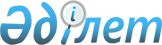 Об организации оплачиваемых общественных работ на 2013 год
					
			Утративший силу
			
			
		
					Постановление акимата Урджарского района Восточно-Казахстанской области от 30 января 2013 года N 32. Зарегистрировано департаментом юстиции Восточно-Казахстанской области 19 февраля 2013 года N 2885. Утратило силу постановлением акимата Урджарского района от 31 марта 2014 года N 108      Сноска. Утратило силу постановлением акимата Урджарского района от 31.03.2014 N 108.      Примечание РЦПИ.

      В тексте документа сохранена пунктуация и орфография оригинала.      На основании подпункта 13) пункта 1 статьи 31 Закона Республики Казахстан от 23 января 2001 года «О местном государственном управлении и самоуправлении в Республике Казахстан», подпункта 5) статьи 7, статьи 20 Закона Республики Казахстан от 23 января 2001 года «О занятости населения», Правил организации и финансирования общественных работ, утвержденных постановлением Правительства Республики Казахстан от 19 июня 2001 года № 836 «О мерах по реализации Закона Республики Казахстан от 23 января 2001 года «О занятости населения», в целях поддержки различных групп населения, испытывающих затруднения в трудоустройстве, и расширении системы государственных гарантий акимат Урджарского района ПОСТАНОВЛЯЕТ: 



      1. Утвердить перечень организаций, в которых в 2013 году будут организованы оплачиваемые общественные работы, виды, объемы работ, источники финансирования и конкретные условия общественных работ согласно приложению № 1.



      2. Утвердить оплату труда участников общественных работ в размере минимальной заработной платы, установленной на 2013 год, с  дополнительной оплатой за проживание в зоне минимального радиационного риска.

      3. Рекомендовать руководителям организаций предоставлять отдельным категориям работников (женщинам, имеющим несовершеннолетних детей, многодетным матерям, инвалидам, работникам, не достигшим восемнадцатилетнего возраста) возможность работать неполный рабочий день, а также применять гибкие формы организации рабочего времени с учетом особенности условий труда соответствующей категории и в соответствии с трудовым законодательством Республики Казахстан.



      4. Признать утратившим силу постановление акимата от 30 декабря 2011 года № 575 «Об организации оплачиваемых общественных работ на 2012 год» (зарегистрировано в Реестре государственной регистрации нормативных правовых актов за № 5-18-141, опубликовано в районной газете «Уақыт тынысы/Пульс времени» 02 февраля 2012 года № 14).

      5. Контроль за исполнением данного постановления возложить на заместителя акима района К.Б. Сейтканова.



      6. Постановление вводится в действие по истечении десяти календарных дней после дня его первого официального опубликования.

       Аким Урджарского района                    Б. ЖанаковПриложение № 1 к постановлению

Урджарского районного акимата

№ 32 от 30 января 2013 года 

Перечень организаций, в которых в 2013 году будет организована

оплачиваемая общественная работа, виды работ, объем, источники

финансирования и конкретные условия общественных работ      Конкретные условия общественных работ:

      Продолжительность рабочей недели составляет 5 дней с двумя выходными, восьмичасовой рабочий день, обеденный перерыв 1 час, оплата труда регулируется в соответствии с законодательством Республики Казахстан на основании индивидуального трудового договора и зависит от количества, качества и сложности выполняемой работы, осуществляется за фактически отработанное время, отраженное в табеле учета рабочего времени, путем перечисления на лицевые счета безработных; инструктаж по охране труда и технике безопасности, обеспечение специальной одеждой, инструментом и оборудованием; выплата социального пособия по временной нетрудоспособности, возмещение вреда, причиненного увечьем или иным повреждением здоровья; пенсионные и социальные отчисления производятся в соответствии с законодательством Республики Казахстан. 

      Условия общественных работ для отдельных категорий работников (женщины, имеющие несовершеннолетних детей, многодетные матери, инвалиды, лица, не достигшие восемнадцатилетнего возраста) определяются с учетом особенностей условий труда соответствующей категории и предусматриваются трудовыми договорами, заключаемыми между работниками и работодателями в соответствии с трудовым законодательсвом Республики Казахстан.
					© 2012. РГП на ПХВ «Институт законодательства и правовой информации Республики Казахстан» Министерства юстиции Республики Казахстан
				№Название работодателей и организацийВиды оплачиваемых общественных работОбъем выполняемых работКоличество участников ООРКоличество участников ООРИсточники финансирования№Название работодателей и организацийВиды оплачиваемых общественных работОбъем выполняемых работВсегоВ том числе, селоИсточники финансирования12345671Государственное учреждение "Аппарат акима Урджарского района"Очистка территорий,  озеленение, 

уход за клумбами29 м2,

390 м2,

6 клумб55Бюджет Урджарского района2Государственное учреждение "Аппарат акима Урджарского сельского округа"Очистка территорий, помощь  ветеранам ВОВ, чистка водопровода, уборка улиц, посадка саженцев13 ветеранов ВОВ, 41 водопровод,

  50 улиц,

7000-8000 саженцев9191Бюджет Урджарского района3Государственное учреждение "Аппарат акима Акжарского сельского округа"Очистка территорий, озеленение, помощь в текущем ремонте здания аппарата акима сельского округа, в ремонте улиц и мостов, очистка снега, участие в переписи населения 1000 м2,  2000 саженцев, 1400 цветов,   1080 м3, 

430 дворов44Бюджет Урджарского района4Государственное учреждение "Аппарат акима Колдененского сельского округа"Очистка территорий, озеленение, очистка снега,  помощь в  ремонте водопроводов, участие в переписи населения1600 м2, 

200 саженцев 12 улиц, 

396 дворов44Бюджет Урджарского района5Государственное учреждение "Аппарат акима Бестерекского сельского округа"Помощь в текущем ремонте здания аппарата акима сельского округа,  в ремонте улиц и мостов, очистка снега, посадка саженцев, очистка арыков, участие в переписи населения600 м2, 

1,5 га, 

5 км, 

5 мостов, 

760 дворов  44Бюджет Урджарского района6Государственное учреждение "Аппарат акима  Жана Тилекского сельского округа"Очистка снега, посадка саженцев, участие в проведении культурных мероприятий, очистка арыков, помощь в ремонте улиц, мостов, в текущем ремонте здания аппарата акима сельского округа, участие в переписи населения250 м3, 

8 мостов, 

20 тонн мусора,

150 м3, 

511 дворов44Бюджет Урджарского района7Государственное учреждение "Аппарат акима Егинсуского сельского округа"Очистка канала "Амангельды- Егинсу", помощь одиноким престарелым с. Жанай, Егінсу, помощь в ремонте дорог и мостов, посадка саженцев, участие в переписи населения6 км, 

400 м2, 

16 улиц, 

800 саженцев, 395 дворов44Бюджет Урджарского района8Государственное учреждение "Аппарат акима Ельтайского сельского округа"Уборка, озеленение, помощь инвалидам и престарелым,  участие в переписи населения105 тонн мусора, 

320 саженцев, 12 клумб, 

404 двора44Бюджет Урджарского района9Государственное учреждение "Аппарат акима  Жогаргы Егинсуского сельского округа"Озеленение парка "Тәуелсіздік", уборка территорий, помощь в ремонте улиц, помощь одиноким инвалидам, участие в переписи населения11 улиц, 

0,5 га, 

200 саженцев,

338 дворов44Бюджет Урджарского района10Государственное учреждение "Аппарат акима Кокозекского сельского округа"Посадка саженцев, уборка, помощь в ремонте водопровода, помощь ветеранам войны и одиноким престарелым720 м2, 

15 домов, 

51 тонна мусора 44Бюджет Урджарского района11Государственное учреждение "Аппарат акима Науалинского сельского округа"Сезонно - отопительные работы, очистка снега, уборка, озеленение, очистка арыков, помощь в проведении  культурно-массовых мероприятий, участие в переписи населения1600 м2, 

24 арыка, 

900 дворов88Бюджет Урджарского района12Государственное учреждение "Аппарат акима  Баркытбельского сельского округа"Очистка мостов и арыков, озеленение, помощь в текущем ремонте здания аппарата акима сельского округа, участие в переписи населения8 мостов, 

185 м2, 

4 населенных пункта, 

18 улиц44Бюджет Урджарского района13Государственное учреждение "Аппарат акима Салкынбельского  сельского округа"Помощь одиноким пенсионерам, помощь в ремонте водопровода, улиц, озеленение

, уборка, участие в переписи населения12 дворов, 

13 улиц, 

220 м2 44Бюджет Урджарского района14Государственное учреждение "Аппарат акима  Коныршаулинского сельского округа"Очистка снега, посадка саженцев

, помощь в текущем ремонте здания сельского округа, в ремонте улиц и мостов, участие в переписи населения1500 саженцев, 

677 дворов 1010Бюджет Урджарского района15Государственное учреждение "Аппарат акима  Алтыншокинского сельского округа"Помощь в текущем ремонте здания сельского округа, очистка снега, посадка саженцев, помощь одиноким престарелым и инвалидам, участие в переписи населения3 м3 дров,  10 тонн угля,  200 саженцев66Бюджет Урджарского района16Государственное учреждение "Аппарат акима  Каракольского сельского округа"Помощь в ремонте улиц и мостов, очистка снега, помощь инвалидам и одиноким престарелым, посадка саженцев, помощь в проведении культурно-массовых мероприятий, участие в переписи населения5 улиц, 

2 моста, 

800 саженцев,  100 м2 клумб,  600 домов44Бюджет Урджарского района17Государственное учреждение "Аппарат акима  Шолпанского сельского округа"Очистка снега, уборка, посадка саженцев, 

очистка арыков, помощь одиноким престарелым и инвалидам, участие в переписи населения335 м2, 

12 км арыков, 210 саженцев,  3 м3 дров,  10 тонн угля,  306 дворов 44Бюджет Урджарского района18Государственное учреждение "Аппарат акима  Маканчинского сельского округа"Уборка дворов, озеленение, помощь пенсионерам и участникам ВОВ, помощь в текущих ремонтных работах, в ремонте улиц и мостов, очистка снега, участие в переписи населения2500 м2, 

6 улиц, 

8 мостов, 3034 дома 4242Бюджет Урджарского района19Государственное учреждение "Аппарат акима  Акшокинского сельского округа"Очистка снега, посадка саженцев

, помощь в текущем ремонте здания сельского округа, улиц и мостов, озеленение, помощь в проведении подписной кампании, участие в переписи населения350-400 м3,  1000 саженцев, 

6 мостов, 

200 шт. газет и журналов, 308 дворов44Бюджет Урджарского района20Государственное учреждение "Аппарат акима  Бахтинского сельского округа"Очистка арыков, помощь в ремонте мостов, посадка саженцев, помощь одиноким престарелым и инвалидам

, помощь в проведении культурно

-массовых мероприятий, участие в переписи населения3 моста, 

8 арыков, 

300 саженцев,  663 дома44Бюджет Урджарского района21Государственное учреждение "Аппарат акима  Благодарненского сельского округа"Очистка улиц, установка плотин, вывоз мусора, озеленение, уборка, очистка арыков и мостов, участие в переписи населения10 улиц, 

4 тонны мусора, 

500 саженцев, 10 арыков, 

10 мостов, 1512 домов 66Бюджет Урджарского района22Государственное учреждение "Аппарат акима Кабанбайского сельского округа"Помощь в ремонте мостов и улиц, здания сельского округа, памятников, помощь одиноким престарелым и инвалидам

, помощь в проведении культурно

- массовых мероприятий,  благоустройство территорий,  участие в переписи населения13 улиц, 

10 мостов, 

5 памятников,  908 дворов1010Бюджет Урджарского района23Государственное учреждение "Аппарат акима  Карабулакского сельского округа"Уборка парка "Жастар" и аллеи "Ардагерлер", посадка деревьев,  клумб, участие в переписи населения600 м2, 

200 саженцев,  5 клумб, 

439 домов44Бюджет Урджарского района24Государственное учреждение "Аппарат акима  Карабутинского сельского округа"Помощь в ремонте улиц и мостов, помощь одиноким престарелым и инвалидам, помощь в проведении культурно-

массовых мероприятий, озеленение, участие в переписи населения12 улиц, 

5 мостов, 

520 м2, 

17 клумб, 

283 дома44Бюджет Урджарского района25Государственное учреждение "Аппарат акима  Каратальского сельского округа"Уборка двора, благоустройство, помощь одиноким престарелым и инвалидам, помощь в ремонте мостов и улиц, памятников, посадка деревьев, помощь в проведении культурно - массовых мероприятий, очистка снега, участие в переписи населения4 моста, 

1500 м2, 

3 памятника,   346 дворов44Бюджет Урджарского района26Государственное учреждение "Аппарат акима  Каратуминского сельского округа"Помощь в текущем ремонте здания сельского округа, в ремонте улиц и мостов, очистка снега,  посадка саженцев, помощь  инвалидам и одиноким престарелым560 м3, 

3 моста, 

1000 саженцев, 

6 улиц, 

457 дворов 44Бюджет Урджарского района27Государственное учреждение "Аппарат акима Коктальского сельского округа"Очистка снега, уборка, озеленение, помощь инвалидам и одиноким престарелым, участие в переписи населения150 м2, 

250 саженцев, 176 дворов 44Бюджет Урджарского района28Государственное учреждение "Аппарат акима  Коктерекского сельского округа"Уборка, озеленение, помощь в ремонте улиц, участие в переписи населения1000 м2, 

9 улиц, 

300 домов44Бюджет Урджарского района29Государственное учреждение "Урджарский районный отдел внутренних дел" (по согласованию)Уборка, озеленение, благоустройство территории, помощь в текущем ремонте здания1000 м244Бюджет Урджарского района30Межрегиональное управление финансовой полиции по Южному региону департамента борьбы с экономической и коррупционной преступностью по Восточно – Казахстанской области (по согласованию)Уборка территории, озеленение и благоустройство, сезонные отопительные работы1000 м244Бюджет Урджарского района31Прокуратура Урджарского района (по согласованию)Уборка, озеленение, сезонно-отопительные работы800 м244Бюджет Урджарского района32Урджарский районный суд (по согласованию)Уборка, 

озеленение и

благоустройство, доставка  корреспонденции950 м2, 

350 писем44Бюджет Урджарского района33Урджарский территориальный отдел государственного учреждения "Департамент по исполнению судебных актов Восточно – Казахстанской области" (по согласованию)Доставка корреспонденции,  озеленение320 документов, 700 м222Бюджет Урджарского района34Маканчинский территориальный отдел Государственного учреждения "Департамент по исполнению судебных актов Восточно – Казахстанской области" (по согласованию) Доставка корреспонденции,  озеленение300 документов, 900 м222Бюджет Урджарского района35Урджарское районное отделение Республиканского Государственного Казенного предприятия «Государственный центр по выплате пенсий» (по согласованию)Уборка, озеленение, помощь в текущем ремонте здания1000 м244Бюджет Урджарского района36Государственное учреждение "Урджарское районное управление департамента казначейства по Восточно – Казахстанской области» (по согласованию)Доставка документов государственным учреждениям, озеленение 300 документов, 800 м222Бюджет Урджарского района37Коммунальное Государственное учреждение «Государственный архив Урджарского района» (по согласованию)  Уборка, озеленение, помощь в текущем ремонте здания1240 м244Бюджет Урджарского района38Государственное коммунальное казенное предприятие "Дом  культуры" Урджарского районаПомощь в проведении культурно-массовых мероприятий, озеленение3-4 мероприятия 

в месяц, 

1000 м244Бюджет Урджарского района39Государственное учреждение "Отдел культуры и развития языков Урджарского района"Помощь в проведении культурно-массовых мероприятий, сезонно-отопительные работы и озеленение 3-4 мероприятия 

в месяц, 

1000 м244Бюджет Урджарского района40Государственное учреждение "Налоговое управление по Урджарскому району налогового департамента по Восточно – Казахстанской области" (по согласованию)Уборка, озеленение и  благоустройство  территории1027,7 м244Бюджет Урджарского района41Государственное учреждение «Управление юстиции Урджарского района» (по согласованию)Уборка, озеленение и благоустройство, помощь в текущем ремонте здания650 м244Бюджет Урджарского района42Государственное учреждение "Отдел занятости и социальных программ Урджарского района"Уборка, озеленение и благоустройство, помощь в текущем ремонте здания700 м21313Бюджет Урджарского района43Государственное учреждение "Отдел образования Урджарского района"Уборка, сезонно - отопительные работы, очистка снега, помощь в  ремонтных работах300 м2, 

30 м333Бюджет Урджарского района44Государственное учреждение "Отдел земельных отношений Урджарского района"Уборка, озеленение и благоустройство650 м233Бюджет Урджарского района45Коммунальное государственное казенное предприятие "Медицинское объединение № 1 Урджарского района» Восточно – Казахстанской области (по согласованию)Уборка, озеленение и благоустройство, помощь в текущем ремонте здания200 м2, 

300 м244Бюджет Урджарского района46Коммунальное государственное казенное предприятие "Медицинское объединение № 2 Урджарского района» Восточно – Казахстанской области (по согласованию)Уборка, озеленение и благоустройство, помощь в текущем ремонте здания1027,7 м222Бюджет Урджарского района47Урджарский отдел филиала Республиканского государственного предприятия "Центр обслуживания населения" по Восточно – Казахстанской области (по согласованию)Уборка, озеленение и благоустройство, помощь в текущем ремонте здания1070 м244Бюджет Урджарского района48Государственное учреждение "Отдел финансов Урджарского района"Уборка, озеленение и благоустройство 650 м222Бюджет Урджарского района49Государственное коммунальное учреждение "Средняя школа -лицей и детсад имени Абая" Уборка территории, помощь в ремонтных работах, в работе 

по выращиванию овощей500 м2, 

0,3 га22Бюджет Урджарского района50Государственное коммунальное учреждение "Средняя школа имени М.Горького" Уборка, озеленение и благоустройство территорий, помощь в текущем ремонте здания800 м222Бюджет Урджарского района51Государственное коммунальное учреждение "Средняя школа имени Жансугурова" Уборка, озеленение и благоустройство, помощь в текущем ремонте здания400 м222Бюджет Урджарского района52Государственное коммунальное учреждение "Средняя школа - детсад имени Крупской" Уборка, озеленение и благоустройство, помощь в текущем ремонте здания    500 м2 33Бюджет Урджарского района53Государственное учреждение «Территориальная инспекция Урджарского района комитета государственной инспекции в агропромышленном комплексе Министерства сельского хозяйства Республики Казахстан» (по согласованию)Уборка, озеленение и благоустройство территорий, помощь в текущем ремонте здания289,2 м2, 

25 саженцев44Бюджет Урджарского района54Государственное учреждение «Управление статистики Урджарского района» (по согласованию)Уборка, доставка корреспонденции, озеленение700 м222Бюджет Урджарского района55Урджарская ветеринарная лаборатория Республиканского государственного предприятия на праве хозяйственного ведения «Республиканская ветеринарная лаборатория» комитета ветеринарного контроля и Надзора Министерства сельского хозяйства Республики Казахстан (по согласованию)Помощь в проведении ветеринарных санитарно-профилактических мероприятий, очистка лабораторных посуд, пробирок, озеленение 20 000 пробирок, 

125 м222Бюджет Урджарского района56Маканчинская зональная 

ветеринарная лаборатория Республиканского государственного предприятия на праве хозяйственного ведения «Республиканская ветеринарная лаборатория» комитета ветеринарного контроля и Надзора Министерства сельского хозяйства Республики Казахстан (по согласованию)Помощь в проведении ветеринарных санитарно-профилактических мероприятий, очистка лабораторных посуд, пробирок, озеленение 20 000 пробирок, 98,7 м222Бюджет Урджарского района57Государственное учреждение «Отдел по делам обороны Урджарского района» (по согласованию)Уборка, озеленение и благоустройство, помощь в текущем ремонте здания705 м222Бюджет Урджарского района58Государственное учреждение 

"Детский сад "Балауса" акимата Урджарского района"Уборка территорий,  уход за клумбами   252,8 м2, 

6 клумб22Бюджет Урджарского района59Коммунальное государственное учреждение "Урджарское медико-социальное учреждение для детей с нарушениями функций опорно-двигательного аппарата" (по согласованию)Уборка, озеленение и благоустройство территории1000 м222Бюджет Урджарского районаВсего:360360